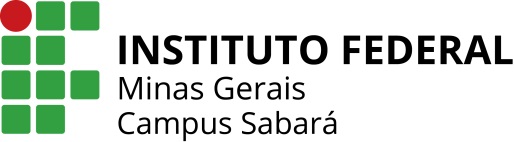 SECRETARIA DE EDUCAÇÃO PROFISSIONAL E TECNOLÓGICAINSTITUTO FEDERAL DE EDUCAÇÃO, CIÊNCIA E TECONOLOGIA MINAS GERAISCAMPUS SABARÁNÚCLEO DE APOIO EDUCACIONALRelatório de visita técnica apresentado ao Instituto Federal de Minas Gerais (IFMG) Campus Sabará, em cumprimento a exigência do processo de registro e arquivamento de ações de extensão.RESPONSÁVEL: Nome do responsávelDADOS DE IDENTIFICAÇÃODESCRIÇÃOa) Os objetivos programados para a visita técnica foram alcançados? Caso não tenham sido alcançados, relacionar os motivos.b) Os alunos demonstraram interesse pela visita? De qual(is) maneira(s) o interesse foi demonstrado?c) A forma com que a empresa recebeu os alunos contribuiu para que a visita atingisse os objetivos?d) Quais os fatores organizacionais e/ou técnicos, observados na visita, serão de importância para o aprendizado dos alunos?e) Na sua opinião, a visita técnica abrirá oportunidades de estágio, ou mesmo de emprego, para os alunos do IFMG Campus Sabará?f) Relate todos os problemas ocorridos durante a realização da visita técnica.g) Dê sugestões para a melhoria do processo de visita técnica. h) Número total de servidores que participaram da visita (anexar lista de presença): _______i) Número total de alunos que participaram da visita (anexar lista de presença): _______j) Anexar fotos da visita.k) Anexar os termos de autorização para menores de 18 anos.Responsável(eis) pela visita:Curso(s) participante(s):Nome da empresa ou local visitado:Data da visita: